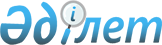 Оман Сұлтандығында Қазақстан Республикасының Елшілігін ашу туралыҚазақстан Республикасы Президентінің 2009 жылғы 10 желтоқсандағы N 902 ЖарлығыҚазақстан Республикасы Президенті

мен Үкіметі актілерінің жинағында

жариялануы тиіс               Қазақстан Республикасының Оман Сұлтандығымен дипломатиялық қатынастарын нығайту мақсатында ҚАУЛЫ ЕТЕМІН:



      1. Маскат қаласында (Оман Сұлтандығы) Қазақстан Республикасының Елшілігі ашылсын.



      2. Қазақстан Республикасының Үкіметі осы Жарлықтан туындайтын қажетті шараларды қабылдасын.



      3. Осы Жарлық 2010 жылғы 1 қаңтардан бастап қолданысқа енгізіледі.      Қазақстан Республикасының

      Президенті                             Н. Назарбаев
					© 2012. Қазақстан Республикасы Әділет министрлігінің «Қазақстан Республикасының Заңнама және құқықтық ақпарат институты» ШЖҚ РМК
				